Mieszkanie dla studenta Kraków - postaw na nowe rozwiązania w sektorze nieruchomościSzukasz lokum w Krakowie? Być może doskonałym pomysłem okaże się prywatny akademik?Studia w Krakowie i nowe planyZ pewnością podjęcie nowego kroku jakim jest mieszkanie i studia w innym mieście, wyprowadzka z domu rodzinnego powoduje mnóstwo stresu. Rok akademicki za pasem a Ty wciąż nie masz swojego konta do mieszkania i poznawania tajników kierunku, na który się zdecydowałeś? Jeśli Twoją destynacją jest Ród Kraka, koniecznie sprawdź mieszkanie dla studenta Kraków, ale niekoniecznie bezpośrednio od właściciela. Podnajmowane z drugiej ręki, nie spełniają zwykle standardów i wiążą się z podpisywaniem skomplikowanych umów. Jest jednak z tej sytuacji znacznie lepsze wyjście...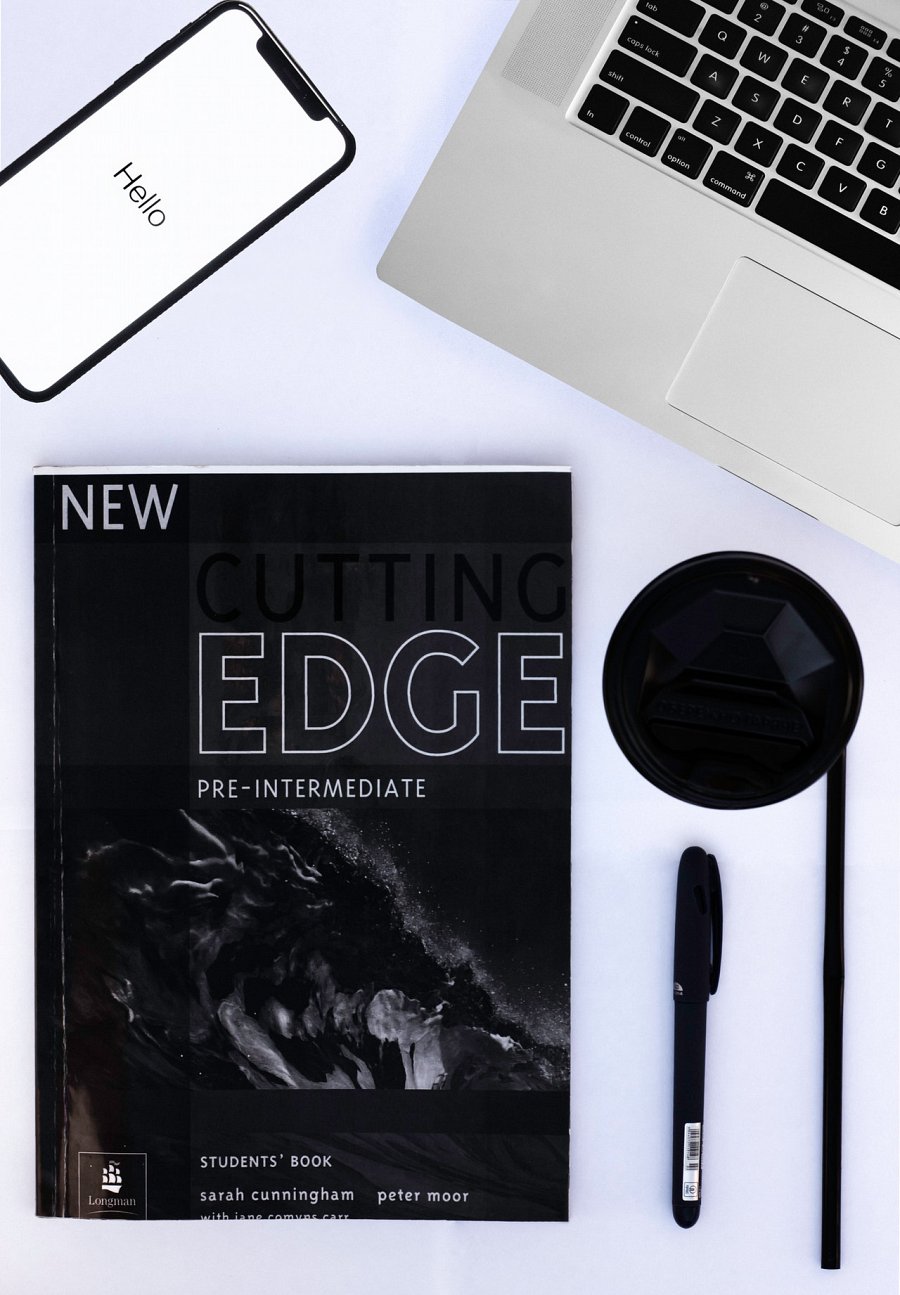 Mieszkanie dla studenta w akademiku?Bardzo często uczniowie, którzy nie mają możliwości wynajęcia mieszkania na własną rękę, decydują się na zamieszkanie w akademiku publicznym. Zwykle umiejscowione blisko uniwersytetu, nie są przyjaznym miejscem by spokojnie pochłaniać kolejne strony podręcznika i terminowo wypełniać wszystkie uniwersyteckie obowiązki. Mieszkanie dla studenta Kraków realizowane przez firmę Unibase to nowoczesny, prywatny akademik w którym możesz znaleźć dla siebie to, co najważniejsze. Innowacyjny kształt lokum, możliwość doboru liczby współmieszkańców i doskonała lokalizacja - w zacisznej lecz dobrze skomunikowanej części miasta to jedynie kilka zalet lokum.